                                           План-конспект уроку  трудового  навчання    7 класТема: Бісерне рукоділля як вид декоративно-ужиткового мистецтва.Мста:Навчальна - ознайомити з історичними відомостями про походження, виробництво й застосування бісеру; ознайомити матеріалами та інструментами, необхідними для бісерного плетіння; дати короткі відомості про техніки виготовлення бісерних виробів;Розвивальна - розвивати вміння аналізувати, пояснювати, порівнювати; розвивати художній смак; розвивати пізнавальний інтерес до навчального предмету;Виховна - виховувати повагу до традицій українського народу; виховувати вміння відчувати і розуміти прекрасне; формувати свідоме дотримання правил безпечної праці та санітарно гігієнічних вимог.Тип  уроку: вивчення нових знань.Обладнання:Зразки виробів з бісеру;Ілюстрації з журналів, книжок;Роздатковий матеріал для груп;Таблички з кольоровими позначками;Бісер, січений бісер, стеклярус, голки, фурнітура для бісерних виробів.Орієнтовний план і методи уроку:Мотивація навчальної діяльності учнів (ознайомлення з епіграфом та висловами до уроку) - 3 хв.Оголошення теми та очікуваних результатів - 3 хв.Пояснення нового матеріалу ( розповідь учителя)-25 хв.)Закріплення нових знань (гра «Додатковий бал») - 5 хв.Підведення підсумків уроку  - 5 хв.Оцінювання результатів уроку  - 3 хв.Домашнє завдання - 1 хв.                                        Хід уроку1. Мотивація навчальної діяльності учнів Учням  пропонуються епіграфи та вислови до уроку, які записані на дошці:Бісер - це світ, у якому поєднуються найрізноманітніші сторони людського обдарування: майстерність виробника скла, вміння вишивальниці, фантазія художника.Бісер, палаючий різними вогнями, дарує відчуття особливої радості, чарівності, загадковості.Зараз ми переживаємо «бісерний бум», який зв'язаний з тим, що відомі кутюр'є стали активно використовувати вишивку бісером у своїх моделях, а як аксесуари до них пропонують вишукані прикраси з бісеру.За словами Коко Шанель, мода рано чи пізно виходить із моди, а стиль - ніколи. А що може бути стильніше за ексклюзивний, ручної роботи аксесуар?Протягом століть створювалось народне мистецтво, розмаїте й багатогранне. Виникло воно з любові до рідного краю, всього навколишнього світу і з потреби на тільки бачити і відчувати красу, а й творити її власними руками.Бісероплетіння міцно займає своє місце поряд з іншими видами декоративно-ужиткового мистецтва.2. Оголошення теми уроку та очікуваних результатів.Оголошення записаної  на дошці тему уроку. Залучення учнів до спільного визначення очікуваних результатів уроку.Очікувані результати. Після цього уроку учні зможуть:Розповідати про походження, виробництво та застосування бісеру;Характеризувати техніки виготовлення виробів з бісеру;Визначати види бісеру та добирати необхідні інструменти і матеріали;Відчувати і розуміти прекрасне.Пояснення  нового матеріалу.Розповідь вчителя.                                                                        Історичні відомості про походження бісеруМистецтво виготовлення виробів з бісеру сягає глибини віків . Виготовлення прикрас з бісеру – один із самих загадкових , найцікавіших видів народної творчості . Виготовлення виробів з бісеру має свою багатовікову історію й особливості розвитку. Людина по своїй природі прагне краси . Вона з давніх-давен оздоблювала своє житло , одяг та предмети побуту . Багато красивих речей можна створити з намистинок , стеклярусу , блискіток. Бісер поширений у всіх культурах світу. Його використовували не лише як матеріал для виготовлення прикрас, але й як засіб платежу, бо ціна бісеру була майже однакова з ціною на перли. З бісеру виготовляли чотки у християнстві і буддизмі. За легендою вперше зуміли здобути бісер фінікійці . Приблизно шість тисячоліть тому, фінікійські купці везли по Середземному морю природний матеріал – селітру , що добули в долині в долині Нілу , в Африці. Подорожуючи , вони висадилися на піщаний берег Сирії. Взявшись готувати собі їжу , не змогли знайти великих каменів , щоб обкласти багаття та поставити на них посуд. Вирішили використати для цього великі шматки селітри. Вранці, розгрібаючи попіл, купці виявили чудовий злиток , який був твердий  мов камінь , горів вогнем на сонці , був чистим і прозорим як вода. Багаття зуміло розтопити селітру , поєднати її з річковим піском. Так утворилось найперше скло, давши початок скловиробництву. Існує також версія , що батьківщиною скла був Давній Єгипет. Архіологічні  розкопки свідчать про те, що оздобленням речей та виготовленням бісерних прикрас тут займалися ще в 4ст. до н.е. Саме з Єгиптом пов’язані перші згадки про бісер. Назва його походить від арабського слова «бусра, бусер - штучні перли».Завдяки удосконаленню технологій скляні намистинки з часом ставали все дрібніше і їх стали називати бісером.Бісер знаходять у всіх країнах і в усіх культурах.  Протягом декількох століть бісер ввозили з Венеції, Чехії та використовували нарівні з дорогим камінням.На початку 19 ст. бісероплетіння було популярним в аристократичному колі, як музика, танці. Вишивали бісером все: картини, скатертини, сумочки, пояса, різноманітні сохли, шкатулки та інші речі. Види народних прикрас з бісеру - це намисто, браслети, комірні, ґердани, ланцюжки.В 19 ст., крім майстерень в селах, почали готувати бісерниць в Петербурзькій школі народного мистецтва та в школах художнього рукоділля. З тих часів популярність бісеру тільки зростає.                                  Виробництво бісеруНа скляних заводах бісер виробляють способом витягування та видування з пофарбованого або емальованого скла товстостінних трубочок невеликого діаметра. їх нарізають на маленькі шматочки так отримують січений бісер. Щоб округлити ці шматочки. їх поміщають в залізний розжарений циліндр, у якому міститься суміш піску та вугільного порошку. Циліндр швидко обертається, а кусочки округляються. Гак отримують бісер. Нарізаючи скляні трубочки на більш довші шматочки, одержують стеклярус. Застосування бісеру та короткі відомості про техніки виготовлення виробів з бісеру Види робіт із застосуванням бісеру:Низання.Ткання (ручне та на рамі з нитковою основою).Плетіння.Вишивка.В'язання (гачками та спицями з використанням бісеру).Виклацування на воску.Бісероплетіння характеризується використанням великої кількості технік. За способом виконання нанизування розрізняють: низання в одну нитку; низання в дів нитки.До технік низання в одну нитку належать: «кривулька», «драбинка», «вінок», «ромб», «трикутник», «мозаїка», «зубці», «щільники», «петельки» та інші.До технік низання в дві нитки відносяться такі техніки: «в хрестик», «кільця», «ромби», «повороти», «квадрати», «ялинка», «піраміда», ажурні техніки. За кількістю використаних прийомів низання вироби з бісеру бувають: прості - виконані тільки однією технікою; складні - виконані двома і більше техніками. За кількістю рядів бісерні виробу бувають: однорядні: багаторядні. За виглядом бісерні вироби бувають: щільні; ажурні.Матеріали та інструменти для роботи з бісером: Бісер - маленькі, злегка сплющені або круглі намистинки діаметром не більше 2 мм з отвором для нитки. Січений бісер - короткі трубочки (довжиною 2-3 мм), круглі або багатогранні. Стеклярус - довгі трубочки (довжиною 5 10 мм), круглі або багатогранні.Голки. Для бісеру використовують дуже тонкі голки №1 та №0 або японські голки №10, №11, №12. Для втягування нитки в голку користуються нитковтягувачем.Нитки. Для бісеру використовують будь-які міцні нитки: шовкові, нейлонові, капронові, за потребою резинові.Дріт спеціальний або мідний використовують для виготовлення об'ємних композицій, фігурок тварин, квітів.Волосінь використовують № 0,15 - 0,20.Ножиці використовують малі, схожі на манікюрні.Менажниця або серветка з м'якої тканини, на яку насипають бісер.Фурнітура: гвинтові застібки, замки Картьє, круглі застібки, швензи (застібки для сережок), застібки для кліпсів.Правила безпечної праці та санітарно-гігіенічні вимоги під час виготовлення виробів з бісеру:Перед початком роботи підготувати робоче місце.Сидіти прямо, не нахиляючи низько голову.Роботу виконувати при достатньому освітленні.Через кожні 40-50 хв.  роботи робити перерву на 5-10 хв.голки зберігати в гольнику.Не можна вколювати голку в одяг.Не користуватися іржавими голками.Не брати голку до рота.Ножиці класти зімкнутими лезами на стіл.10.Передавати ножиці кільцями вперед, тримаючи за зімкнуті леза.11.Роботу тримати на відстані 25-30 см від очей.4. Закріплення нових знань учнів.Гра «додатковий бал»Гра проводиться в усній формі .Учням пропонується закінчити речення. За правильну відповідь додається один бал до оцінки.«Фальшиві перли» по-арабськи називали……..(«бусер»).Маленькі , злегка сплющені намистинки діаметром не більше 2 мм. з отвором для нитки , називають…………(бісером).На  скляних заводах бісер виробляють способами …………………(витягування та видування).Короткі трубочки довжиною 2-3мм. , називають …………………(січеним бісером).Для виготовлення бісеру використовують скло ………………….(емальоване, або пофарбоване прозоре).Трубочки довжиною 5-10мм. , називають ………………….(стеклярусом).За способом низання розрізняють техніки низання……………………(в одну нитку, в дві нитки).Простими  називають вироби з бісеру , які …………………..(виконані тільки однією технікою).За виглядом бісерні вироби бувають…………………..(щільні й ажурні).10.Складними називають такі вироби , які…………………..(виконані двома і більше техніками).5. Підведення підсумків уроку.6. Оцінювання результатів учнів.7. Домашнє завдання.Підготувати інструменти та матеріали для роботи з бісером.Зразки виробів з бісеру: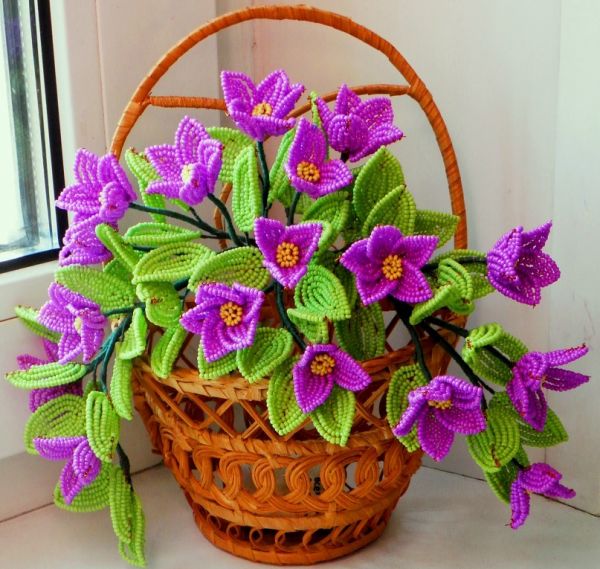 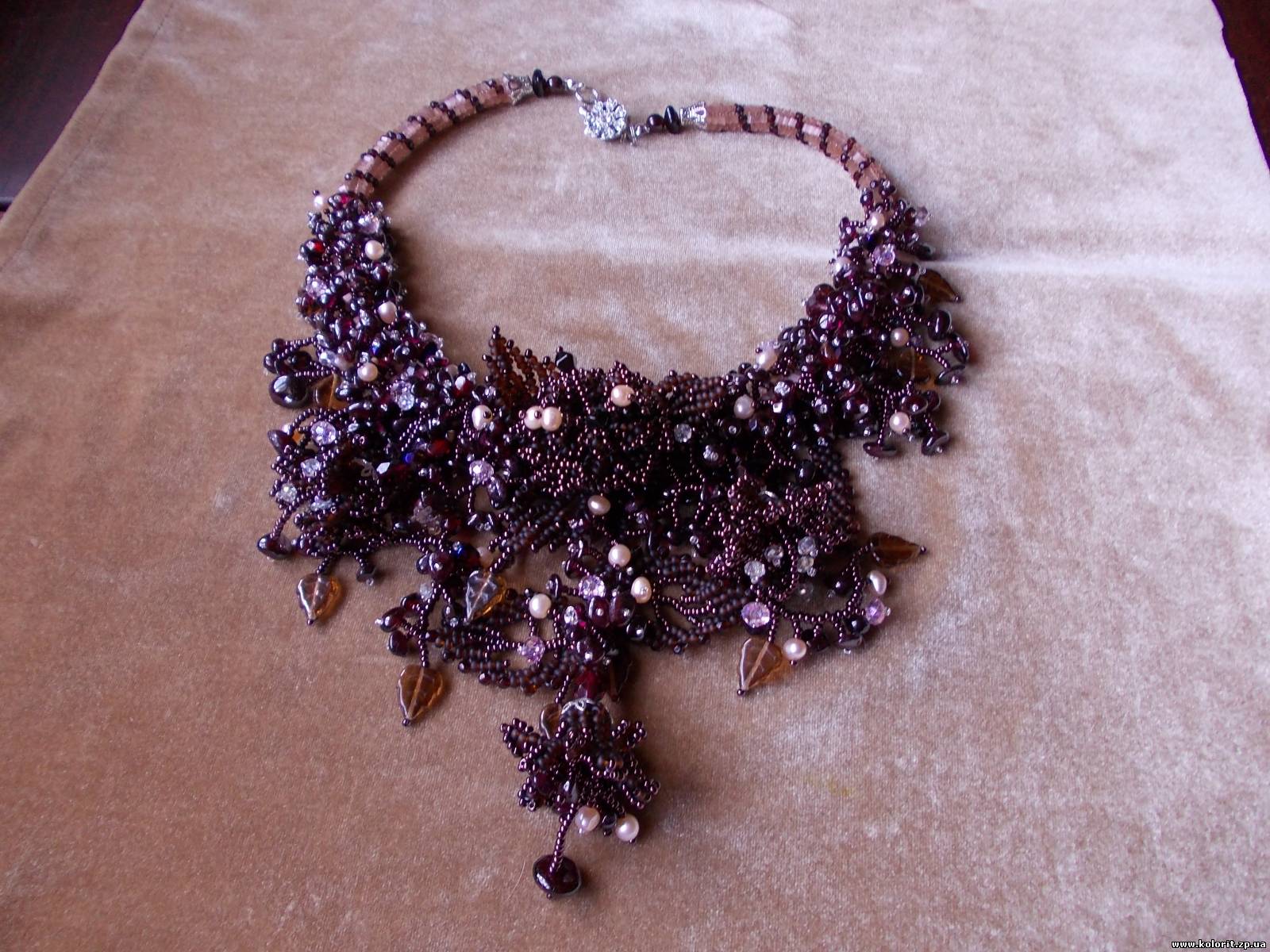 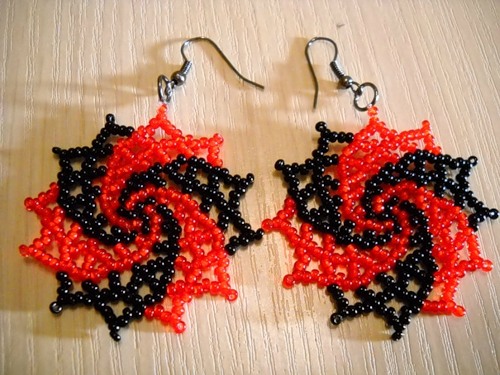 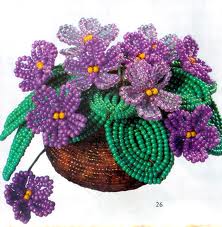 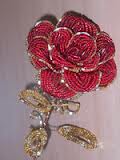 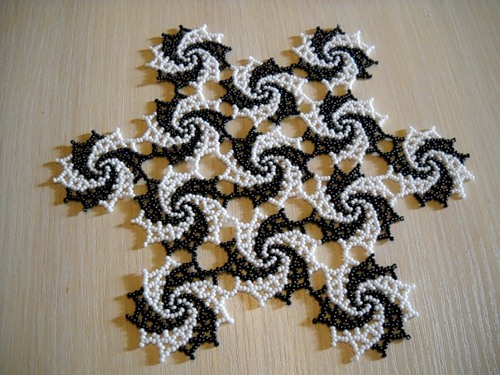 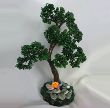 